Технологическая карта цветик-семицветик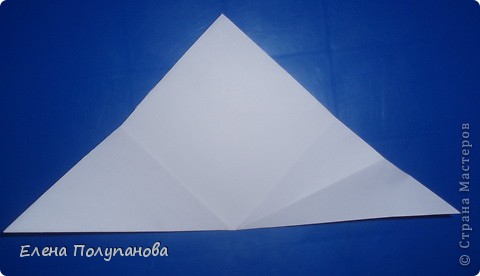 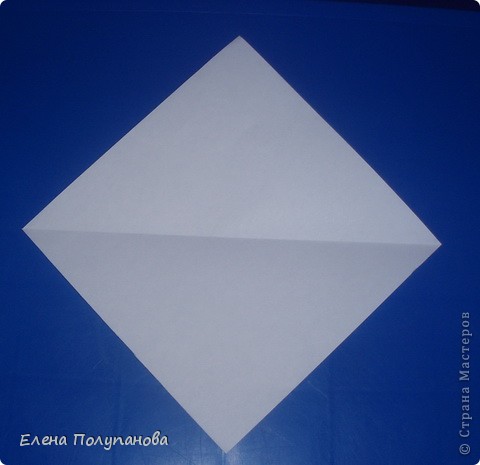 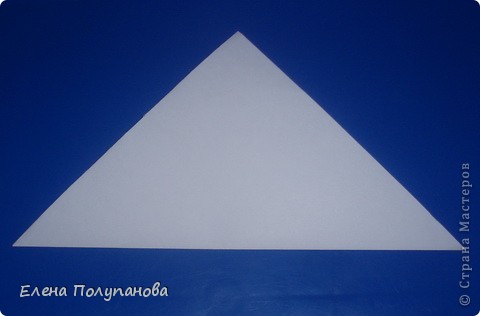 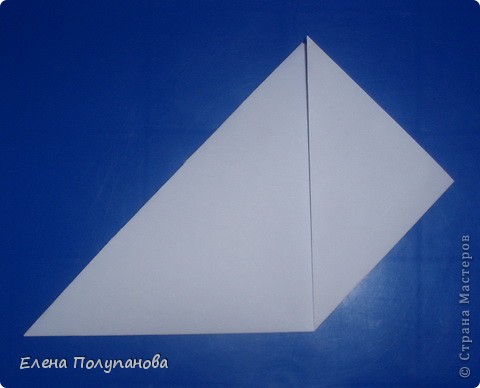 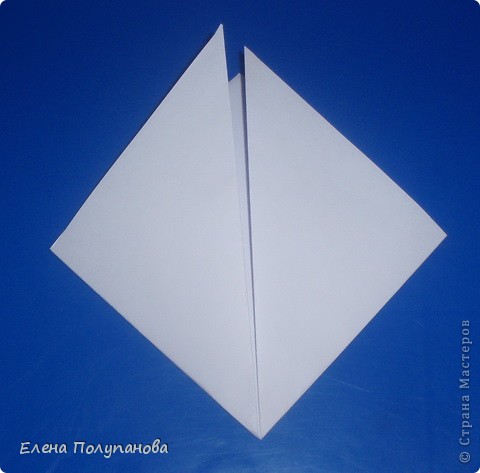 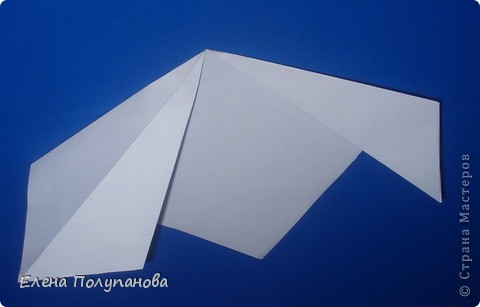 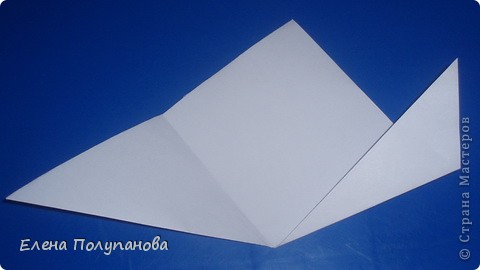 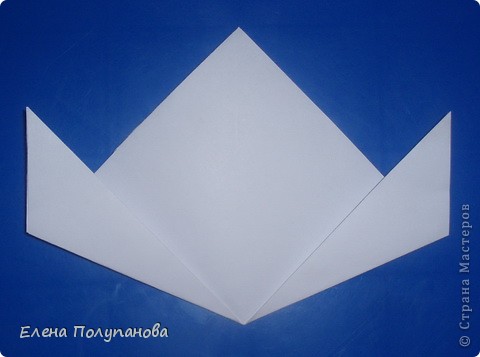 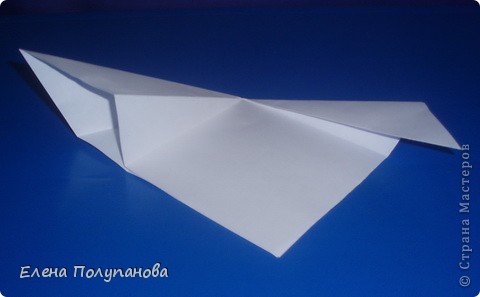 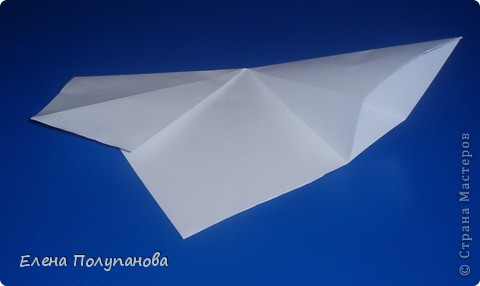 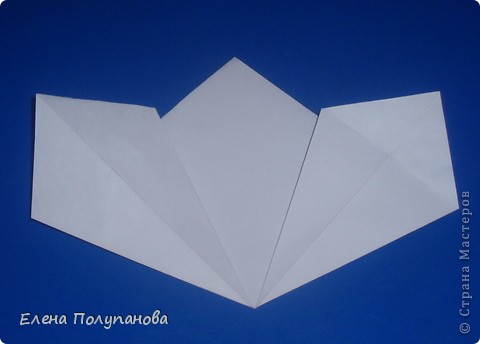 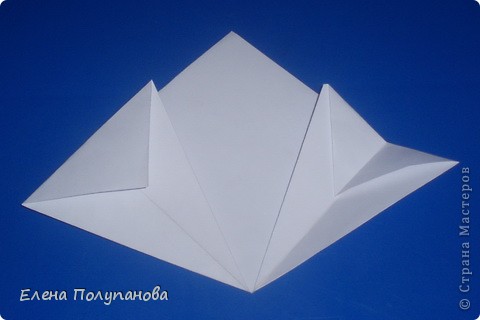 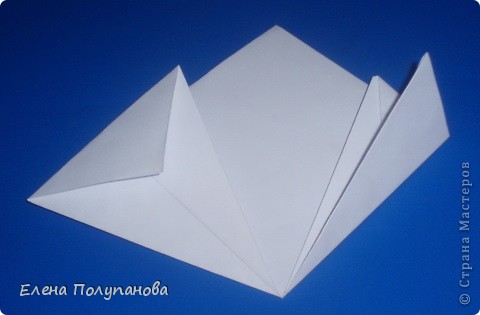 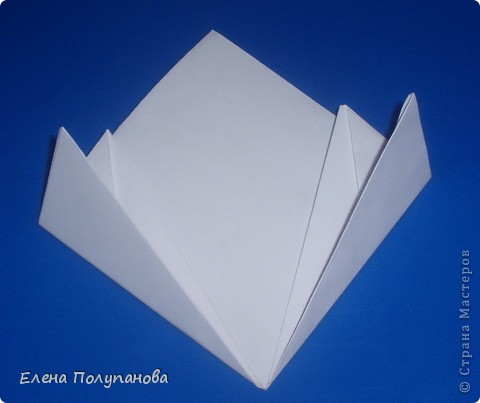 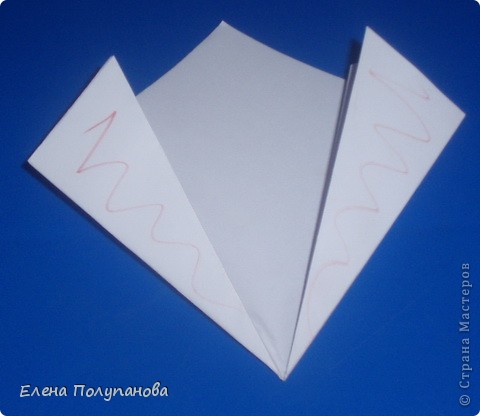 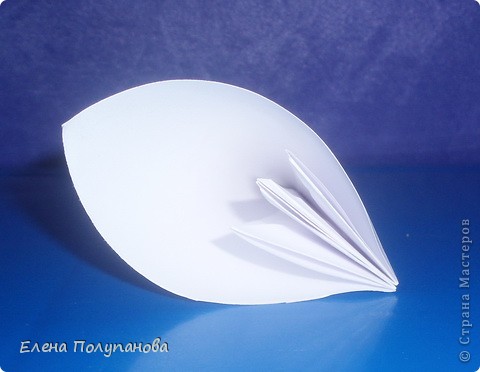 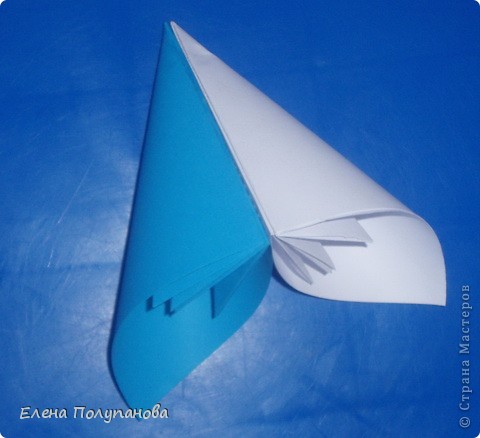 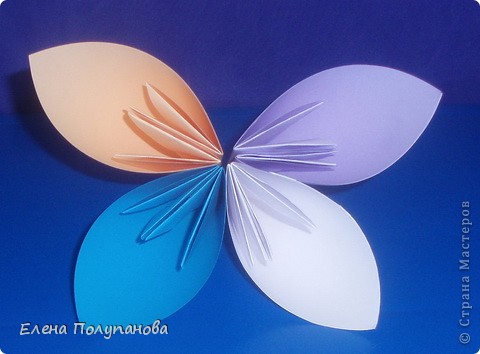 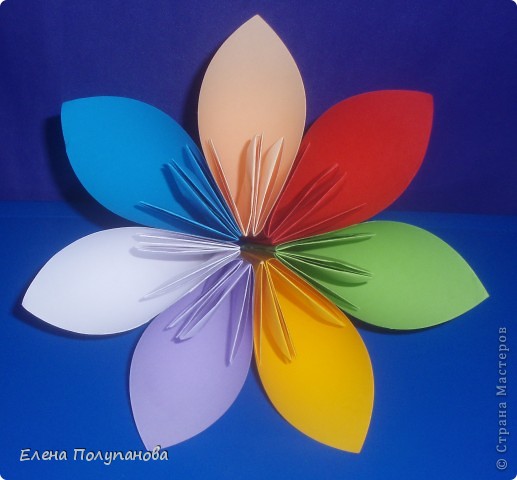 